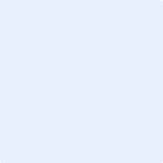 Logo ou Nom de l’entreprise reconnue au programme d’entretien préventifMontréal, a/s : Centre de formation  Objet : ATTESTATION EXPÉRIENCE DE TRAVAIL – Mécanicien MVLRMadame,Monsieur,Afin d’être éligible à la démarche de formation au programme d’entretien préventif (PEP), la présente atteste que , date de naissance : , possède plus de 24 mois d’expérience en mécanique de véhicules lourds routiers (MVLR) depuis les cinq dernières années.Espérant le tout conforme, veuillez agréer, Madame, Monsieur, nos meilleures salutations.__________________________________Nom du responsable	FonctionCoordonnées 